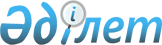 Об организации и финансировании общественных работ Павлодарского района
					
			Утративший силу
			
			
		
					Постановление акимата Павлодарского района Павлодарской области от 13 августа N 378/8. Зарегистрировано Департаментом юстиции Павлодарской области 27 августа 2012 года N 12-11-169. Утратило силу постановлением акимата Павлодарского района Павлодарской области от 03 января 2013 года N 1/1      Сноска. Утратило силу постановлением акимата Павлодарского района Павлодарской области от 03.01.2013 N 1/1.

      В соответствии с подпунктом 5) статьи 7, статьи 20 Закона Республики Казахстан от 23 января 2001 года "О занятости населения" и  Правил организации и финансирования общественных работ, утвержденных постановлением Правительства Республики Казахстан от 19 июня 2001 года N 836, акимат Павлодарского района ПОСТАНОВЛЯЕТ:



      1. Утвердить перечень организаций, в которых будут проводиться общественные работы, виды, объемы и конкретные условия общественных работ, размеры оплаты труда участников и источники их финансирования согласно приложению 1.



      2. Определить спрос и предложение на общественные работы согласно приложению 2.



      3. Государственному учреждению "Отдел финансов Павлодарского района" обеспечить финансирование общественных работ из местного бюджета в пределах средств, предусмотренных на эти цели.



      4. Государственному учреждению "Отдел занятости и социальных программ Павлодарского района" заключить договоры с работодателями на выполнение общественных работ.



      5. Признать утратившими силу:



      1) постановление акимата района от 31 декабря 2010 года N 437/12 "О проведении общественных работ в районе в 2011 году" (зарегистрированное в Реестре государственной регистрации нормативных правовых актов N 12-11-131, опубликованное 28 января 2011 года в газете "Заман Тынысы" N 4);



      2) постановление акимата района от 04 апреля 2011 года N 69/4 "О внесении изменений в постановление акимата района от 31 декабря 2010 года N 437/12 "О проведении общественных работ в районе в 2011 году", (зарегистрированное в Реестре государственной регистрации нормативных правовых актов N 12-11-138, опубликованное 27 мая 2011 года в газете "Заман Тынысы" N 21).



      6. Контроль за исполнением настоящего постановления возложить на заместителя акима района Губарева Е.В.



      7. Настоящее постановление вводится в действие по истечении десяти календарных дней после дня его первого официального опубликования.      Аким района                                Т. Бастенов

Приложение 1      

к постановлению акимата    

Павлодарского района     

от 13 августа 2012 года N 378/8 

Перечень организаций, в которых будут проводиться общественные

работы, виды, объемы и конкретные условия общественных работ,

размеры оплаты труда и источники их финансирования

Приложение 2      

к постановлению акимата    

Павлодарского района     

от 13 августа 2012 года N 378/8 

Спрос и предложение на общественные работы
					© 2012. РГП на ПХВ «Институт законодательства и правовой информации Республики Казахстан» Министерства юстиции Республики Казахстан
				N п/п
Наименование предприятия, организации
Виды, объемы и конкретные условия общественных работ
Размеры оплаты труда участников и источники их финансирования
1
2
3
4
1Государственное учреждение "Отдел внутренней политики Павлодарского района"Оказание помощи в оформлении документов  - 2000 документов (не требующих квалификации);Условия работы - с 9.00 до 18.30, обеденный перерыв с 13.00 до 14.30 часов, продолжительность рабочего времени – не превышает 40 часов в неделю.17439 тенге, местный бюджет2Государственное учреждение "Отдел земельных отношений Павлодарского района"Оказание помощи в оформлении документов  - 2000 документов (не требующих квалификации);Условия работы - с 9.00 до 18.30, обеденный перерыв с 13.00 до 14.30 часов, продолжительность рабочего времени – не превышает 40 часов в неделю.17439 тенге, местный бюджет3Государственное учреждение "Отдел строительства, архитектуры и градостроительства  Павлодарского района"Оказание помощи в оформлении документов  - 2000 документов (не требующих квалификации);Условия работы - с 9.00 до 18.30, обеденный перерыв с 13.00 до 14.30 часов, продолжительность рабочего времени – не превышает 40 часов в неделю.17439 тенге, местный бюджет4Коммунальное государственное предприятие "Центр занятости Павлодарского района"Оказание помощи в оформлении документов  - 2000 документов (не требующих квалификации);Условия работы - с 9.00 до 18.30, обеденный перерыв с 13.00 до 14.30 часов, продолжительность рабочего времени – не превышает 40 часов в неделю.17439 тенге, местный бюджет5Филиал религиозного объединения "Духовное управление мусульман Казахстана" села БерезовкаБлагоустройство территории района: посадка деревьев - 10 шт., посадка кустарников - 3 шт., побелка деревьев, подрезка деревьев – 150 шт;Условия работы - с 9.00 до 18.30, обеденный перерыв с 13.00 до 14.30 часов, продолжительность рабочего времени – не превышает 40 часов в неделю.17439 тенге, местный бюджет6Государственное учреждение "Отдел занятости и социальных программ Павлодарского района"1) Оказание помощи в оформлении документов  - 19750 документов (не требующих квалификации),  курьерная работа, проведение подворных обходов, участие в переписи - 8000 дворов;2) Благоустройство территории района: посадка деревьев - 490 шт., посадка кустарников - 297 шт., побелка деревьев, подрезка деревьев - 14850 шт.;3) Помощь в организации масштабных мероприятий культурного назначения, спортивных соревнований, фестивалей – 10 мероприятий;4) Участие в сезонных кампаниях по борьбе с сельскохозяйственными вредителями - 7900 га.Условия работы с 9.00 до 18.30, обеденный перерыв с 13.00 до 14.30 часов, продолжительность рабочего времени – не превышает 40 часов в неделю.17439 тенге, местный бюджетN
Наименование предприятий, организации
спрос
предложение
1Государственное учреждение "Аппарат акима село Пресное"992Государственное учреждение "Аппарат акима Григорьевского сельского округа"15153Государственное учреждение "Аппарат акима Рождественского сельского округа"18184Государственное учреждение "Аппарат акима Заринского сельского округа"24245Государственное  учреждение "Аппарат акима Зангарского сельского округа"996Государственное учреждение "Аппарат акима Кенесского сельского округа"24247Государственное учреждение "Аппарат акима Мичуринского сельского округа"668Государственное учреждение "Аппарат акима Черноярского сельского округа"559Государственное учреждение "Аппарат акима Чернорецкого сельского округа"242410Государственное учреждение "Аппарат акима Ефремовского сельского округа"121211Государственное учреждение "Аппарат акима Шакатского сельского округа"222212Государственное учреждение "Аппарат акима Маралдинского сельского округа"121213Государственное учреждение "Аппарат акима Красноармейского сельского округа"242414Государственное учреждение "Аппарат акима села Ольгинка"4415Государственное учреждение "Аппарат акима села Жетекши"5516Государственное учреждение "Аппарат акима Луганского сельского округа"111117Государственное учреждение "Отдел занятости и социальных программ Павлодарского района"7718Государственное учреждение "Отдел строительства, архитектуры и градостроительства Павлодарского района"3319Государственное учреждение "Отдел земельных отношений Павлодарского района"1120Государственное учреждение "Отдел внутренней политики Павлодарского района"1121Филиал религиозного объединения "Духовное управление мусульман Казахстана" села Березовка2222Коммунальное государственное учреждение "Центр занятости Павлодарского района"1212Итого
250
250
